ОСНОВНО УЧИЛИЩЕ “СВ. СВ. КИРИЛ И МЕТОДИЙ”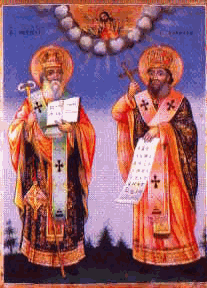 6600 гр. Кърджали                                                                                            директор: 0361/ 6 53 97гр. Кърджали,                                                                              тел./факс: 0361/6 59 26, 0361/2 27 33ул. “Ген. Чернозубов” № 19                     web: www.svetii-kardjali.org ; e-mail ou_svetii_kj@abv.bgВх. № ..........................20....г.ДОДИРЕКТОРАНА ОУ „СВ. СВ. КИРИЛ И МЕТОДИЙ“ГР.  КЪРДЖАЛИЗАЯВЛЕНИЕот …………………………………………………………………………....................родител на ……………………………………………………………………………ученик/ученичка от ………… клас при ОУ „Св. Св. Кирил и Методий“ гр. Кърджалиадрес: .............................................................................................тел. ...................................УВАЖАЕМА ГОСПОЖО ДИРЕКТОР,Желая  детето ми .............................................................................................................................ученик/-чка от ............... клас при ОУ „Св. Св. Кирил и Методий“ гр. Кърджали да бъде записан в група за ЦДО  през учебната 20..../20.....година. дата: ......................                                                                  С уважение: ..................гр. Кърджали	/ ........................................../